КГУ СРЕДНЯЯ ШКОЛА – ГИМНАЗИЯ № 9КРАТКОСРОЧНЫЙ ПЛАН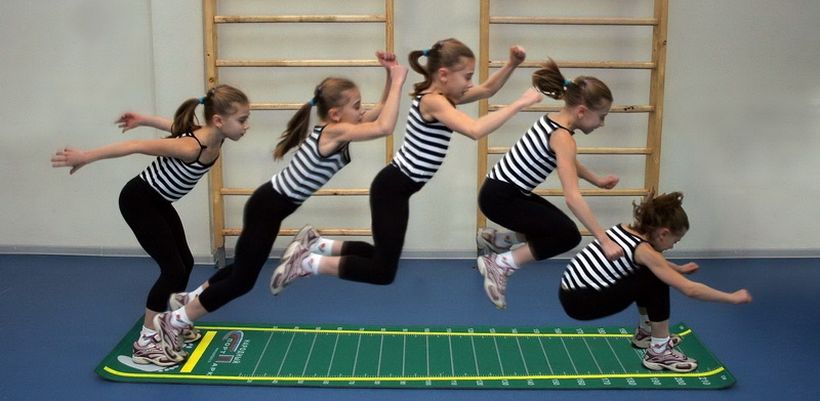 ТЕМА: ИЗУЧЕНИЕ ТЕХНИКИ ПРЫЖКОВ В ДЛИНУ С МЕСТА И С РАЗБЕГАПодготовил:учитель физической культурыКоршикова Елена Николаевнаг. Актобе 2018гКраткосрочный планРаздел: 1. Обучение навыкам бега, прыжков и метанийРаздел: 1. Обучение навыкам бега, прыжков и метанийРаздел: 1. Обучение навыкам бега, прыжков и метанийШкола: средняя школа – гимназия № 9 Школа: средняя школа – гимназия № 9 Школа: средняя школа – гимназия № 9 Школа: средняя школа – гимназия № 9 Школа: средняя школа – гимназия № 9 Дата: 22.06.2018гДата: 22.06.2018гДата: 22.06.2018гФИО педагога: Коршикова Е.Н.ФИО педагога: Коршикова Е.Н.ФИО педагога: Коршикова Е.Н.ФИО педагога: Коршикова Е.Н.ФИО педагога: Коршикова Е.Н.Класс: 5классКласс: 5классКласс: 5классКоличество присутствующих 6 Количество присутствующих 6 Количество отсутствующих 0Количество отсутствующих 0Количество отсутствующих 0Тема урокаИзучение техники прыжков в длину с места и с разбегаИзучение техники прыжков в длину с места и с разбегаИзучение техники прыжков в длину с места и с разбегаИзучение техники прыжков в длину с места и с разбегаИзучение техники прыжков в длину с места и с разбегаИзучение техники прыжков в длину с места и с разбегаИзучение техники прыжков в длину с места и с разбегаЦели обучения, которые достигаются на данном уроке (ссылка на учебную программу)5.1.2.1 - знать и уметь выполнять  комбинации движений и их последовательность в некоторых упражнениях.5.1.2.1 - знать и уметь выполнять  комбинации движений и их последовательность в некоторых упражнениях.5.1.2.1 - знать и уметь выполнять  комбинации движений и их последовательность в некоторых упражнениях.5.1.2.1 - знать и уметь выполнять  комбинации движений и их последовательность в некоторых упражнениях.5.1.2.1 - знать и уметь выполнять  комбинации движений и их последовательность в некоторых упражнениях.5.1.2.1 - знать и уметь выполнять  комбинации движений и их последовательность в некоторых упражнениях.5.1.2.1 - знать и уметь выполнять  комбинации движений и их последовательность в некоторых упражнениях.Цели урокаВсе учащиеся будут знать правила техники безопасности при выполнении прыжка в длину,  знать его фазы, уметь выполнять прыжок в длину с места, уметь работать в группе Все учащиеся будут знать правила техники безопасности при выполнении прыжка в длину,  знать его фазы, уметь выполнять прыжок в длину с места, уметь работать в группе Все учащиеся будут знать правила техники безопасности при выполнении прыжка в длину,  знать его фазы, уметь выполнять прыжок в длину с места, уметь работать в группе Все учащиеся будут знать правила техники безопасности при выполнении прыжка в длину,  знать его фазы, уметь выполнять прыжок в длину с места, уметь работать в группе Все учащиеся будут знать правила техники безопасности при выполнении прыжка в длину,  знать его фазы, уметь выполнять прыжок в длину с места, уметь работать в группе Все учащиеся будут знать правила техники безопасности при выполнении прыжка в длину,  знать его фазы, уметь выполнять прыжок в длину с места, уметь работать в группе Все учащиеся будут знать правила техники безопасности при выполнении прыжка в длину,  знать его фазы, уметь выполнять прыжок в длину с места, уметь работать в группе Цели урокаБольшинство учащихся будут уметь показывать максимальный для себя результат в  прыжке в длину с места. Соблюдать правила соревнований по его выполнению.   Большинство учащихся будут уметь показывать максимальный для себя результат в  прыжке в длину с места. Соблюдать правила соревнований по его выполнению.   Большинство учащихся будут уметь показывать максимальный для себя результат в  прыжке в длину с места. Соблюдать правила соревнований по его выполнению.   Большинство учащихся будут уметь показывать максимальный для себя результат в  прыжке в длину с места. Соблюдать правила соревнований по его выполнению.   Большинство учащихся будут уметь показывать максимальный для себя результат в  прыжке в длину с места. Соблюдать правила соревнований по его выполнению.   Большинство учащихся будут уметь показывать максимальный для себя результат в  прыжке в длину с места. Соблюдать правила соревнований по его выполнению.   Большинство учащихся будут уметь показывать максимальный для себя результат в  прыжке в длину с места. Соблюдать правила соревнований по его выполнению.   Цели урокаНекоторые учащиеся будут уметь понимать особенности техники прыжка в длину с места. Применять  полученные знания для достижения наилучшего результата. Видеть  и исправлять ошибки в технике у своих товарищей.Некоторые учащиеся будут уметь понимать особенности техники прыжка в длину с места. Применять  полученные знания для достижения наилучшего результата. Видеть  и исправлять ошибки в технике у своих товарищей.Некоторые учащиеся будут уметь понимать особенности техники прыжка в длину с места. Применять  полученные знания для достижения наилучшего результата. Видеть  и исправлять ошибки в технике у своих товарищей.Некоторые учащиеся будут уметь понимать особенности техники прыжка в длину с места. Применять  полученные знания для достижения наилучшего результата. Видеть  и исправлять ошибки в технике у своих товарищей.Некоторые учащиеся будут уметь понимать особенности техники прыжка в длину с места. Применять  полученные знания для достижения наилучшего результата. Видеть  и исправлять ошибки в технике у своих товарищей.Некоторые учащиеся будут уметь понимать особенности техники прыжка в длину с места. Применять  полученные знания для достижения наилучшего результата. Видеть  и исправлять ошибки в технике у своих товарищей.Некоторые учащиеся будут уметь понимать особенности техники прыжка в длину с места. Применять  полученные знания для достижения наилучшего результата. Видеть  и исправлять ошибки в технике у своих товарищей.Критерии успехаУченик:- знает и соблюдает правила техники безопасности- понимает необходимость соблюдения технических требований для достижения наилучшего результата- демонстрирует применение технических особенностей прыжка в длину для достижения наилучшего результатаУченик:- знает и соблюдает правила техники безопасности- понимает необходимость соблюдения технических требований для достижения наилучшего результата- демонстрирует применение технических особенностей прыжка в длину для достижения наилучшего результатаУченик:- знает и соблюдает правила техники безопасности- понимает необходимость соблюдения технических требований для достижения наилучшего результата- демонстрирует применение технических особенностей прыжка в длину для достижения наилучшего результатаУченик:- знает и соблюдает правила техники безопасности- понимает необходимость соблюдения технических требований для достижения наилучшего результата- демонстрирует применение технических особенностей прыжка в длину для достижения наилучшего результатаУченик:- знает и соблюдает правила техники безопасности- понимает необходимость соблюдения технических требований для достижения наилучшего результата- демонстрирует применение технических особенностей прыжка в длину для достижения наилучшего результатаУченик:- знает и соблюдает правила техники безопасности- понимает необходимость соблюдения технических требований для достижения наилучшего результата- демонстрирует применение технических особенностей прыжка в длину для достижения наилучшего результатаУченик:- знает и соблюдает правила техники безопасности- понимает необходимость соблюдения технических требований для достижения наилучшего результата- демонстрирует применение технических особенностей прыжка в длину для достижения наилучшего результатаЯзыковая цельУчащиеся используют специфическую спортивную терминологию: отталкивание, прыжок, приземление. Знают выражение «прыжок в длину»  на 3 языках:прыжок в длину,  long jump,ұзақ секіру.Вопросы для обсуждения: К какому виду спорта относятся прыжки в длину? Какие виды прыжков вы знаете?Какое качество развивают прыжки в длину?Учащиеся используют специфическую спортивную терминологию: отталкивание, прыжок, приземление. Знают выражение «прыжок в длину»  на 3 языках:прыжок в длину,  long jump,ұзақ секіру.Вопросы для обсуждения: К какому виду спорта относятся прыжки в длину? Какие виды прыжков вы знаете?Какое качество развивают прыжки в длину?Учащиеся используют специфическую спортивную терминологию: отталкивание, прыжок, приземление. Знают выражение «прыжок в длину»  на 3 языках:прыжок в длину,  long jump,ұзақ секіру.Вопросы для обсуждения: К какому виду спорта относятся прыжки в длину? Какие виды прыжков вы знаете?Какое качество развивают прыжки в длину?Учащиеся используют специфическую спортивную терминологию: отталкивание, прыжок, приземление. Знают выражение «прыжок в длину»  на 3 языках:прыжок в длину,  long jump,ұзақ секіру.Вопросы для обсуждения: К какому виду спорта относятся прыжки в длину? Какие виды прыжков вы знаете?Какое качество развивают прыжки в длину?Учащиеся используют специфическую спортивную терминологию: отталкивание, прыжок, приземление. Знают выражение «прыжок в длину»  на 3 языках:прыжок в длину,  long jump,ұзақ секіру.Вопросы для обсуждения: К какому виду спорта относятся прыжки в длину? Какие виды прыжков вы знаете?Какое качество развивают прыжки в длину?Учащиеся используют специфическую спортивную терминологию: отталкивание, прыжок, приземление. Знают выражение «прыжок в длину»  на 3 языках:прыжок в длину,  long jump,ұзақ секіру.Вопросы для обсуждения: К какому виду спорта относятся прыжки в длину? Какие виды прыжков вы знаете?Какое качество развивают прыжки в длину?Учащиеся используют специфическую спортивную терминологию: отталкивание, прыжок, приземление. Знают выражение «прыжок в длину»  на 3 языках:прыжок в длину,  long jump,ұзақ секіру.Вопросы для обсуждения: К какому виду спорта относятся прыжки в длину? Какие виды прыжков вы знаете?Какое качество развивают прыжки в длину?Привитие ценностейПривитие навыков здорового образа жизни через знания и умения выполнения упражнений, закаливание и активный образ жизни. Через обучение знаниям, умениям и навыкам, способствующим   саморазвитию и самосовершенствованию на протяжении всей жизни.  Развитие коммуникативных навыков через групповую работу, взаимопомощь, уважение.  Привитие чувства патриотизма, через знакомство с известными спортсменами Казахстана, Олимпийскими чемпионами и чемпионами МираПривитие навыков здорового образа жизни через знания и умения выполнения упражнений, закаливание и активный образ жизни. Через обучение знаниям, умениям и навыкам, способствующим   саморазвитию и самосовершенствованию на протяжении всей жизни.  Развитие коммуникативных навыков через групповую работу, взаимопомощь, уважение.  Привитие чувства патриотизма, через знакомство с известными спортсменами Казахстана, Олимпийскими чемпионами и чемпионами МираПривитие навыков здорового образа жизни через знания и умения выполнения упражнений, закаливание и активный образ жизни. Через обучение знаниям, умениям и навыкам, способствующим   саморазвитию и самосовершенствованию на протяжении всей жизни.  Развитие коммуникативных навыков через групповую работу, взаимопомощь, уважение.  Привитие чувства патриотизма, через знакомство с известными спортсменами Казахстана, Олимпийскими чемпионами и чемпионами МираПривитие навыков здорового образа жизни через знания и умения выполнения упражнений, закаливание и активный образ жизни. Через обучение знаниям, умениям и навыкам, способствующим   саморазвитию и самосовершенствованию на протяжении всей жизни.  Развитие коммуникативных навыков через групповую работу, взаимопомощь, уважение.  Привитие чувства патриотизма, через знакомство с известными спортсменами Казахстана, Олимпийскими чемпионами и чемпионами МираПривитие навыков здорового образа жизни через знания и умения выполнения упражнений, закаливание и активный образ жизни. Через обучение знаниям, умениям и навыкам, способствующим   саморазвитию и самосовершенствованию на протяжении всей жизни.  Развитие коммуникативных навыков через групповую работу, взаимопомощь, уважение.  Привитие чувства патриотизма, через знакомство с известными спортсменами Казахстана, Олимпийскими чемпионами и чемпионами МираПривитие навыков здорового образа жизни через знания и умения выполнения упражнений, закаливание и активный образ жизни. Через обучение знаниям, умениям и навыкам, способствующим   саморазвитию и самосовершенствованию на протяжении всей жизни.  Развитие коммуникативных навыков через групповую работу, взаимопомощь, уважение.  Привитие чувства патриотизма, через знакомство с известными спортсменами Казахстана, Олимпийскими чемпионами и чемпионами МираПривитие навыков здорового образа жизни через знания и умения выполнения упражнений, закаливание и активный образ жизни. Через обучение знаниям, умениям и навыкам, способствующим   саморазвитию и самосовершенствованию на протяжении всей жизни.  Развитие коммуникативных навыков через групповую работу, взаимопомощь, уважение.  Привитие чувства патриотизма, через знакомство с известными спортсменами Казахстана, Олимпийскими чемпионами и чемпионами МираМежпредметные связиПредмет: математика, история, самопознание, информатика.Предмет: математика, история, самопознание, информатика.Предмет: математика, история, самопознание, информатика.Предмет: математика, история, самопознание, информатика.Предмет: математика, история, самопознание, информатика.Предмет: математика, история, самопознание, информатика.Предмет: математика, история, самопознание, информатика.Навыки использования ИКТУмение просматривать презентации, видео на электронных носителях. Получать необходимые знания через просмотр видео.Умение просматривать презентации, видео на электронных носителях. Получать необходимые знания через просмотр видео.Умение просматривать презентации, видео на электронных носителях. Получать необходимые знания через просмотр видео.Умение просматривать презентации, видео на электронных носителях. Получать необходимые знания через просмотр видео.Умение просматривать презентации, видео на электронных носителях. Получать необходимые знания через просмотр видео.Умение просматривать презентации, видео на электронных носителях. Получать необходимые знания через просмотр видео.Умение просматривать презентации, видео на электронных носителях. Получать необходимые знания через просмотр видео.Предварительные знанияПонятие: Виды легкой атлетики. Прыжок в длину с места.Понятие: Виды легкой атлетики. Прыжок в длину с места.Понятие: Виды легкой атлетики. Прыжок в длину с места.Понятие: Виды легкой атлетики. Прыжок в длину с места.Понятие: Виды легкой атлетики. Прыжок в длину с места.Понятие: Виды легкой атлетики. Прыжок в длину с места.Понятие: Виды легкой атлетики. Прыжок в длину с места.Ход урокаХод урокаХод урокаХод урокаХод урокаХод урокаХод урокаХод урокаЗапланированные этапы урокаВременные рамкиЗапланированные этапы урокаВременные рамкиЗапланированная деятельность на урокеЗапланированная деятельность на урокеЗапланированная деятельность на урокеЗапланированная деятельность на урокеЗапланированная деятельность на урокеРесурсы Начало урока(15 мин)5 минНачало урока(15 мин)5 мин- Организационный момент урока: - Построение, приветствие.- Вопрос о состояние здоровья проверка пульса. - - Техника безопасности на уроках лёгкой атлетики.- Ознакомление с целями урока:- Беседа с учащимися: вопрос – ответ - «Почему легкую атлетику называют «Королевой спорта»?» - самый популярный и доступный вид спорта. Является основой многих видов спорта.«Какие виды легкой атлетики вы знаете?»- бег, прыжки, метания, эстафеты, многоборья- Деление на группы (гендерному признаку)- Группы: Девчата и ребятаОбратить внимание на правила работы в группе:Правила работы в группе: 1. Будь добросовестным по отношению к товарищам, работай в полную меру своих сил2. Слушай своего товарища внимательно, не перебивая.3. Говори тихо и спокойно4. Общайся вежливо и  доброжелательно 5. По сигналу об окончании работы в группе – обсуждение прекратить.Выбрать  капитана, спикера для работы в группе.Учащиеся получают карточки с заданием: 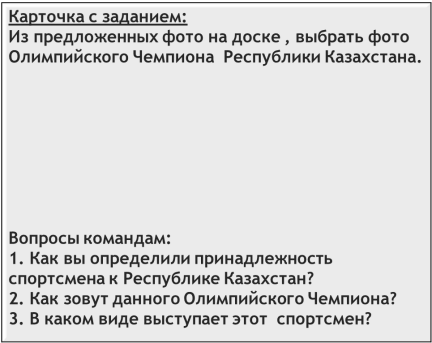 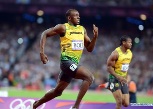 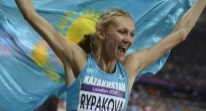 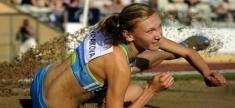 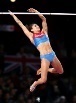 Команды отвечают по очереди.К каким основным видам легкой атлетики относится тройной прыжок?-ответ: Тройной прыжок.  Относится к прыжкам. Мы с вами сегодня, будем изучать технику прыжка в длину с места. прыжок в длину,  long jump,ұзақ секіру.Дальнейшая разминка будет проходить в группах.1. Бег по кругу – групповые обгонялочки: учащиеся передвигаются по залу в строю, в медленном темпе. По свистку учителя, группа девчата обгоняет группу ребята по наружному кругу. Следующий свисток – та же команда для группы ребята, и т.д.Т.б. – при обгоне из строя не выходить, оббегать по дальнему радиусу, при выходе вперед -  замедлить бег.2. Восстановить дыхание.3. Перестроение для ОРУ4. ОРУ на месте в кругу. Задача учащихся выполнять упражнения синхронно, под счет учителя. Ф. Оценивание. Наблюдение учителя Учитель наблюдает за правильностью выполнения учащимися упражнений разминки. Поощрение, похвала, жесты. Исправляет ошибки.- Организационный момент урока: - Построение, приветствие.- Вопрос о состояние здоровья проверка пульса. - - Техника безопасности на уроках лёгкой атлетики.- Ознакомление с целями урока:- Беседа с учащимися: вопрос – ответ - «Почему легкую атлетику называют «Королевой спорта»?» - самый популярный и доступный вид спорта. Является основой многих видов спорта.«Какие виды легкой атлетики вы знаете?»- бег, прыжки, метания, эстафеты, многоборья- Деление на группы (гендерному признаку)- Группы: Девчата и ребятаОбратить внимание на правила работы в группе:Правила работы в группе: 1. Будь добросовестным по отношению к товарищам, работай в полную меру своих сил2. Слушай своего товарища внимательно, не перебивая.3. Говори тихо и спокойно4. Общайся вежливо и  доброжелательно 5. По сигналу об окончании работы в группе – обсуждение прекратить.Выбрать  капитана, спикера для работы в группе.Учащиеся получают карточки с заданием: Команды отвечают по очереди.К каким основным видам легкой атлетики относится тройной прыжок?-ответ: Тройной прыжок.  Относится к прыжкам. Мы с вами сегодня, будем изучать технику прыжка в длину с места. прыжок в длину,  long jump,ұзақ секіру.Дальнейшая разминка будет проходить в группах.1. Бег по кругу – групповые обгонялочки: учащиеся передвигаются по залу в строю, в медленном темпе. По свистку учителя, группа девчата обгоняет группу ребята по наружному кругу. Следующий свисток – та же команда для группы ребята, и т.д.Т.б. – при обгоне из строя не выходить, оббегать по дальнему радиусу, при выходе вперед -  замедлить бег.2. Восстановить дыхание.3. Перестроение для ОРУ4. ОРУ на месте в кругу. Задача учащихся выполнять упражнения синхронно, под счет учителя. Ф. Оценивание. Наблюдение учителя Учитель наблюдает за правильностью выполнения учащимися упражнений разминки. Поощрение, похвала, жесты. Исправляет ошибки.- Организационный момент урока: - Построение, приветствие.- Вопрос о состояние здоровья проверка пульса. - - Техника безопасности на уроках лёгкой атлетики.- Ознакомление с целями урока:- Беседа с учащимися: вопрос – ответ - «Почему легкую атлетику называют «Королевой спорта»?» - самый популярный и доступный вид спорта. Является основой многих видов спорта.«Какие виды легкой атлетики вы знаете?»- бег, прыжки, метания, эстафеты, многоборья- Деление на группы (гендерному признаку)- Группы: Девчата и ребятаОбратить внимание на правила работы в группе:Правила работы в группе: 1. Будь добросовестным по отношению к товарищам, работай в полную меру своих сил2. Слушай своего товарища внимательно, не перебивая.3. Говори тихо и спокойно4. Общайся вежливо и  доброжелательно 5. По сигналу об окончании работы в группе – обсуждение прекратить.Выбрать  капитана, спикера для работы в группе.Учащиеся получают карточки с заданием: Команды отвечают по очереди.К каким основным видам легкой атлетики относится тройной прыжок?-ответ: Тройной прыжок.  Относится к прыжкам. Мы с вами сегодня, будем изучать технику прыжка в длину с места. прыжок в длину,  long jump,ұзақ секіру.Дальнейшая разминка будет проходить в группах.1. Бег по кругу – групповые обгонялочки: учащиеся передвигаются по залу в строю, в медленном темпе. По свистку учителя, группа девчата обгоняет группу ребята по наружному кругу. Следующий свисток – та же команда для группы ребята, и т.д.Т.б. – при обгоне из строя не выходить, оббегать по дальнему радиусу, при выходе вперед -  замедлить бег.2. Восстановить дыхание.3. Перестроение для ОРУ4. ОРУ на месте в кругу. Задача учащихся выполнять упражнения синхронно, под счет учителя. Ф. Оценивание. Наблюдение учителя Учитель наблюдает за правильностью выполнения учащимися упражнений разминки. Поощрение, похвала, жесты. Исправляет ошибки.- Организационный момент урока: - Построение, приветствие.- Вопрос о состояние здоровья проверка пульса. - - Техника безопасности на уроках лёгкой атлетики.- Ознакомление с целями урока:- Беседа с учащимися: вопрос – ответ - «Почему легкую атлетику называют «Королевой спорта»?» - самый популярный и доступный вид спорта. Является основой многих видов спорта.«Какие виды легкой атлетики вы знаете?»- бег, прыжки, метания, эстафеты, многоборья- Деление на группы (гендерному признаку)- Группы: Девчата и ребятаОбратить внимание на правила работы в группе:Правила работы в группе: 1. Будь добросовестным по отношению к товарищам, работай в полную меру своих сил2. Слушай своего товарища внимательно, не перебивая.3. Говори тихо и спокойно4. Общайся вежливо и  доброжелательно 5. По сигналу об окончании работы в группе – обсуждение прекратить.Выбрать  капитана, спикера для работы в группе.Учащиеся получают карточки с заданием: Команды отвечают по очереди.К каким основным видам легкой атлетики относится тройной прыжок?-ответ: Тройной прыжок.  Относится к прыжкам. Мы с вами сегодня, будем изучать технику прыжка в длину с места. прыжок в длину,  long jump,ұзақ секіру.Дальнейшая разминка будет проходить в группах.1. Бег по кругу – групповые обгонялочки: учащиеся передвигаются по залу в строю, в медленном темпе. По свистку учителя, группа девчата обгоняет группу ребята по наружному кругу. Следующий свисток – та же команда для группы ребята, и т.д.Т.б. – при обгоне из строя не выходить, оббегать по дальнему радиусу, при выходе вперед -  замедлить бег.2. Восстановить дыхание.3. Перестроение для ОРУ4. ОРУ на месте в кругу. Задача учащихся выполнять упражнения синхронно, под счет учителя. Ф. Оценивание. Наблюдение учителя Учитель наблюдает за правильностью выполнения учащимися упражнений разминки. Поощрение, похвала, жесты. Исправляет ошибки.- Организационный момент урока: - Построение, приветствие.- Вопрос о состояние здоровья проверка пульса. - - Техника безопасности на уроках лёгкой атлетики.- Ознакомление с целями урока:- Беседа с учащимися: вопрос – ответ - «Почему легкую атлетику называют «Королевой спорта»?» - самый популярный и доступный вид спорта. Является основой многих видов спорта.«Какие виды легкой атлетики вы знаете?»- бег, прыжки, метания, эстафеты, многоборья- Деление на группы (гендерному признаку)- Группы: Девчата и ребятаОбратить внимание на правила работы в группе:Правила работы в группе: 1. Будь добросовестным по отношению к товарищам, работай в полную меру своих сил2. Слушай своего товарища внимательно, не перебивая.3. Говори тихо и спокойно4. Общайся вежливо и  доброжелательно 5. По сигналу об окончании работы в группе – обсуждение прекратить.Выбрать  капитана, спикера для работы в группе.Учащиеся получают карточки с заданием: Команды отвечают по очереди.К каким основным видам легкой атлетики относится тройной прыжок?-ответ: Тройной прыжок.  Относится к прыжкам. Мы с вами сегодня, будем изучать технику прыжка в длину с места. прыжок в длину,  long jump,ұзақ секіру.Дальнейшая разминка будет проходить в группах.1. Бег по кругу – групповые обгонялочки: учащиеся передвигаются по залу в строю, в медленном темпе. По свистку учителя, группа девчата обгоняет группу ребята по наружному кругу. Следующий свисток – та же команда для группы ребята, и т.д.Т.б. – при обгоне из строя не выходить, оббегать по дальнему радиусу, при выходе вперед -  замедлить бег.2. Восстановить дыхание.3. Перестроение для ОРУ4. ОРУ на месте в кругу. Задача учащихся выполнять упражнения синхронно, под счет учителя. Ф. Оценивание. Наблюдение учителя Учитель наблюдает за правильностью выполнения учащимися упражнений разминки. Поощрение, похвала, жесты. Исправляет ошибки.Простое свободное пространство, свисток, секундомер,  магнитная доска, Правила поведения в группе, фото Олимпийских чемпионов  (Ольга Рыпакова, Усейн Болт, Елена Исимбаева  ссылка скотч Надпись – - Прыжки в длину с места,- Long jump,- Ұзақ секіру.Карточки для групповой работыСередина урока(22 мин)Середина урока(22 мин)1. Перестроение для основной части урока  в шеренгу по одному.Т.б. – упражнения выполнять по команде учителя, - приземляться сгибая ноги в коленях, руки вперед.2. Команды «девчата» и «ребята» получают карточки с заданием:Задание № 1Задание № 2Учащиеся выполняют самооценивание, взаимооценивание.Метод кругового разговора. Команды должны пересмотреть свои ошибки, оценить их в группе. Они обсуждают, как могут улучшить технику выполнения прыжка в длину. 3. Соревнования в группах:Первый участник выполняет прыжок вперед за отметку указанную учителем (близко к линии отталкивания), третий отмечает место приземления по пяткам. Второй старается перепрыгнуть линию приземления, как можно ближе к линии приземления первого. При этом место приземления фиксирует первый участник. Затем прыжок выполняет третий участник, фиксирует его приземление второй участник. И так далее. Участник, который не сможет перепрыгнуть очередную линию, выбывает из соревнований и приступает к выполнению дополнительного задания. Побеждает участник, выполнивший самый дальний прыжок.Соревнования  проходят одновременно в двух группах. Задание для выбывших участников:Ф.О. Учитель отмечает у себя достижения и ошибки учащихся, после дает рекомендации по исправлению и улучшению техники.Дискриптеры:Подготовка к прыжкуПлотно прижатые стопы к поверхности отталкивания.Приседание перед прыжком, не наклоняясь впередПриземление на полную стопу, сгибая колени 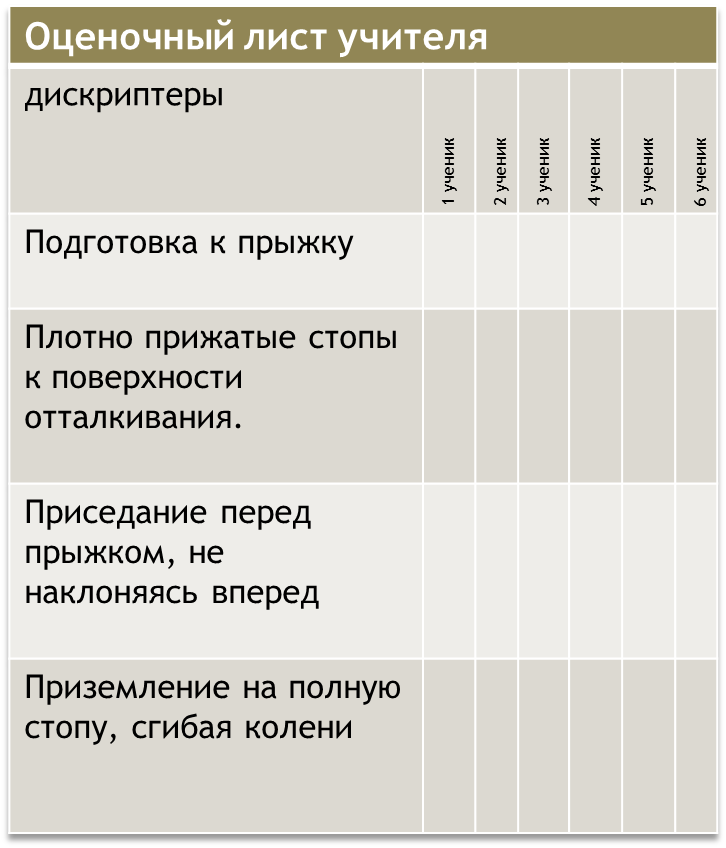 1. Перестроение для основной части урока  в шеренгу по одному.Т.б. – упражнения выполнять по команде учителя, - приземляться сгибая ноги в коленях, руки вперед.2. Команды «девчата» и «ребята» получают карточки с заданием:Задание № 1Задание № 2Учащиеся выполняют самооценивание, взаимооценивание.Метод кругового разговора. Команды должны пересмотреть свои ошибки, оценить их в группе. Они обсуждают, как могут улучшить технику выполнения прыжка в длину. 3. Соревнования в группах:Первый участник выполняет прыжок вперед за отметку указанную учителем (близко к линии отталкивания), третий отмечает место приземления по пяткам. Второй старается перепрыгнуть линию приземления, как можно ближе к линии приземления первого. При этом место приземления фиксирует первый участник. Затем прыжок выполняет третий участник, фиксирует его приземление второй участник. И так далее. Участник, который не сможет перепрыгнуть очередную линию, выбывает из соревнований и приступает к выполнению дополнительного задания. Побеждает участник, выполнивший самый дальний прыжок.Соревнования  проходят одновременно в двух группах. Задание для выбывших участников:Ф.О. Учитель отмечает у себя достижения и ошибки учащихся, после дает рекомендации по исправлению и улучшению техники.Дискриптеры:Подготовка к прыжкуПлотно прижатые стопы к поверхности отталкивания.Приседание перед прыжком, не наклоняясь впередПриземление на полную стопу, сгибая колени 1. Перестроение для основной части урока  в шеренгу по одному.Т.б. – упражнения выполнять по команде учителя, - приземляться сгибая ноги в коленях, руки вперед.2. Команды «девчата» и «ребята» получают карточки с заданием:Задание № 1Задание № 2Учащиеся выполняют самооценивание, взаимооценивание.Метод кругового разговора. Команды должны пересмотреть свои ошибки, оценить их в группе. Они обсуждают, как могут улучшить технику выполнения прыжка в длину. 3. Соревнования в группах:Первый участник выполняет прыжок вперед за отметку указанную учителем (близко к линии отталкивания), третий отмечает место приземления по пяткам. Второй старается перепрыгнуть линию приземления, как можно ближе к линии приземления первого. При этом место приземления фиксирует первый участник. Затем прыжок выполняет третий участник, фиксирует его приземление второй участник. И так далее. Участник, который не сможет перепрыгнуть очередную линию, выбывает из соревнований и приступает к выполнению дополнительного задания. Побеждает участник, выполнивший самый дальний прыжок.Соревнования  проходят одновременно в двух группах. Задание для выбывших участников:Ф.О. Учитель отмечает у себя достижения и ошибки учащихся, после дает рекомендации по исправлению и улучшению техники.Дискриптеры:Подготовка к прыжкуПлотно прижатые стопы к поверхности отталкивания.Приседание перед прыжком, не наклоняясь впередПриземление на полную стопу, сгибая колени 1. Перестроение для основной части урока  в шеренгу по одному.Т.б. – упражнения выполнять по команде учителя, - приземляться сгибая ноги в коленях, руки вперед.2. Команды «девчата» и «ребята» получают карточки с заданием:Задание № 1Задание № 2Учащиеся выполняют самооценивание, взаимооценивание.Метод кругового разговора. Команды должны пересмотреть свои ошибки, оценить их в группе. Они обсуждают, как могут улучшить технику выполнения прыжка в длину. 3. Соревнования в группах:Первый участник выполняет прыжок вперед за отметку указанную учителем (близко к линии отталкивания), третий отмечает место приземления по пяткам. Второй старается перепрыгнуть линию приземления, как можно ближе к линии приземления первого. При этом место приземления фиксирует первый участник. Затем прыжок выполняет третий участник, фиксирует его приземление второй участник. И так далее. Участник, который не сможет перепрыгнуть очередную линию, выбывает из соревнований и приступает к выполнению дополнительного задания. Побеждает участник, выполнивший самый дальний прыжок.Соревнования  проходят одновременно в двух группах. Задание для выбывших участников:Ф.О. Учитель отмечает у себя достижения и ошибки учащихся, после дает рекомендации по исправлению и улучшению техники.Дискриптеры:Подготовка к прыжкуПлотно прижатые стопы к поверхности отталкивания.Приседание перед прыжком, не наклоняясь впередПриземление на полную стопу, сгибая колени 1. Перестроение для основной части урока  в шеренгу по одному.Т.б. – упражнения выполнять по команде учителя, - приземляться сгибая ноги в коленях, руки вперед.2. Команды «девчата» и «ребята» получают карточки с заданием:Задание № 1Задание № 2Учащиеся выполняют самооценивание, взаимооценивание.Метод кругового разговора. Команды должны пересмотреть свои ошибки, оценить их в группе. Они обсуждают, как могут улучшить технику выполнения прыжка в длину. 3. Соревнования в группах:Первый участник выполняет прыжок вперед за отметку указанную учителем (близко к линии отталкивания), третий отмечает место приземления по пяткам. Второй старается перепрыгнуть линию приземления, как можно ближе к линии приземления первого. При этом место приземления фиксирует первый участник. Затем прыжок выполняет третий участник, фиксирует его приземление второй участник. И так далее. Участник, который не сможет перепрыгнуть очередную линию, выбывает из соревнований и приступает к выполнению дополнительного задания. Побеждает участник, выполнивший самый дальний прыжок.Соревнования  проходят одновременно в двух группах. Задание для выбывших участников:Ф.О. Учитель отмечает у себя достижения и ошибки учащихся, после дает рекомендации по исправлению и улучшению техники.Дискриптеры:Подготовка к прыжкуПлотно прижатые стопы к поверхности отталкивания.Приседание перед прыжком, не наклоняясь впередПриземление на полную стопу, сгибая колени Простое свободное пространство, свисток, секундомер, рулетка, ноутбуки, ручки, карточки для оценивания по количеству групп, видеоролик по теме прыжок в длину с места.https://www.youtube.com/watch?v=StH_3V8BHXYКарточки с описанием заданий.Таблица для ФО учителяКонец урока3 минКонец урока3 минПерестроение для окончания урока в одну шеренгу.Игра на восстановление дыхания:Закрыть глаза. Представить себя участником Соревнований в беге на 60м.Учитель командует  «на старт!», «внимание!»,  «марш!» и включает секундомер.Учащиеся мысленно бегут 60м. На финише – делают шаг вперед, открывают глаза. Желательно показать результат приближенный к своему времени бега.Рефлексия:Мишень.Каждый ученик,  оценивая свою работу на уроке,  отмечает стикером на мишени как он понял материал. Чем ближе к мишени, тем понятнее и интереснее был урок 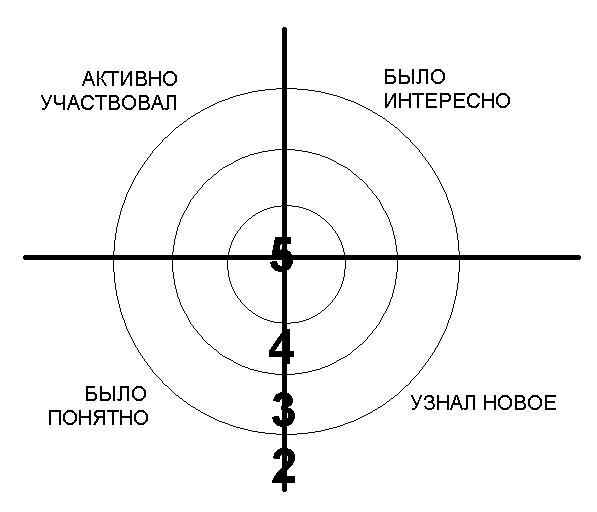 Перестроение для окончания урока в одну шеренгу.Игра на восстановление дыхания:Закрыть глаза. Представить себя участником Соревнований в беге на 60м.Учитель командует  «на старт!», «внимание!»,  «марш!» и включает секундомер.Учащиеся мысленно бегут 60м. На финише – делают шаг вперед, открывают глаза. Желательно показать результат приближенный к своему времени бега.Рефлексия:Мишень.Каждый ученик,  оценивая свою работу на уроке,  отмечает стикером на мишени как он понял материал. Чем ближе к мишени, тем понятнее и интереснее был урок Перестроение для окончания урока в одну шеренгу.Игра на восстановление дыхания:Закрыть глаза. Представить себя участником Соревнований в беге на 60м.Учитель командует  «на старт!», «внимание!»,  «марш!» и включает секундомер.Учащиеся мысленно бегут 60м. На финише – делают шаг вперед, открывают глаза. Желательно показать результат приближенный к своему времени бега.Рефлексия:Мишень.Каждый ученик,  оценивая свою работу на уроке,  отмечает стикером на мишени как он понял материал. Чем ближе к мишени, тем понятнее и интереснее был урок Перестроение для окончания урока в одну шеренгу.Игра на восстановление дыхания:Закрыть глаза. Представить себя участником Соревнований в беге на 60м.Учитель командует  «на старт!», «внимание!»,  «марш!» и включает секундомер.Учащиеся мысленно бегут 60м. На финише – делают шаг вперед, открывают глаза. Желательно показать результат приближенный к своему времени бега.Рефлексия:Мишень.Каждый ученик,  оценивая свою работу на уроке,  отмечает стикером на мишени как он понял материал. Чем ближе к мишени, тем понятнее и интереснее был урок Перестроение для окончания урока в одну шеренгу.Игра на восстановление дыхания:Закрыть глаза. Представить себя участником Соревнований в беге на 60м.Учитель командует  «на старт!», «внимание!»,  «марш!» и включает секундомер.Учащиеся мысленно бегут 60м. На финише – делают шаг вперед, открывают глаза. Желательно показать результат приближенный к своему времени бега.Рефлексия:Мишень.Каждый ученик,  оценивая свою работу на уроке,  отмечает стикером на мишени как он понял материал. Чем ближе к мишени, тем понятнее и интереснее был урок Секундомер, Карточки с вопросами.Мишень, стикеры для рефлексииДополнительная информацияДополнительная информацияДополнительная информацияДополнительная информацияДополнительная информацияДополнительная информацияДополнительная информацияДополнительная информацияДифференциация – как вы планируете оказать больше поддержки? Какие задачи вы планируете поставить перед более способными учащимися?Дифференциация – как вы планируете оказать больше поддержки? Какие задачи вы планируете поставить перед более способными учащимися?Дифференциация – как вы планируете оказать больше поддержки? Какие задачи вы планируете поставить перед более способными учащимися?Дифференциация – как вы планируете оказать больше поддержки? Какие задачи вы планируете поставить перед более способными учащимися?Оценивание – как вы планируете проверить уровень усвоения материала учащимися?Оценивание – как вы планируете проверить уровень усвоения материала учащимися?Межпредметные связи Проверка здоровья и безопасности Связь с ИКТСвязь с ценностямиМежпредметные связи Проверка здоровья и безопасности Связь с ИКТСвязь с ценностямиДеление на группы по гендерному признаку.Задания для мальчиков сложнее заданий для девочек. При выполнении задания по карточкам,  во время обсуждения итогов работы в группе, более способные ученики указывают на ошибки, и подсказывают, как их исправить. В игре выбывшие участники, получают дополнительные задания, в соответствии с их полом.Деление на группы по гендерному признаку.Задания для мальчиков сложнее заданий для девочек. При выполнении задания по карточкам,  во время обсуждения итогов работы в группе, более способные ученики указывают на ошибки, и подсказывают, как их исправить. В игре выбывшие участники, получают дополнительные задания, в соответствии с их полом.Деление на группы по гендерному признаку.Задания для мальчиков сложнее заданий для девочек. При выполнении задания по карточкам,  во время обсуждения итогов работы в группе, более способные ученики указывают на ошибки, и подсказывают, как их исправить. В игре выбывшие участники, получают дополнительные задания, в соответствии с их полом.Деление на группы по гендерному признаку.Задания для мальчиков сложнее заданий для девочек. При выполнении задания по карточкам,  во время обсуждения итогов работы в группе, более способные ученики указывают на ошибки, и подсказывают, как их исправить. В игре выбывшие участники, получают дополнительные задания, в соответствии с их полом.В начале урока. Учитель наблюдает за правильностью выполнения учащимися упражнений. Поощрение, похвала, жесты. Исправляет ошибки. В середине урока. Самооценивание, взаимооценивание.Метод кругового разговора. Команды должны пересмотреть свои ошибки, оценить их в группе. Они обсуждают, как они могут улучшить технику выполнения прыжка в длину. Их основные этапы и результатыФ.О. Устная обратная связь учителя каждому ученику. Учитель отмечает у себя достижения и ошибки учащихся, после дает рекомендации по исправлению и улучшению.Дискриптеры:Подготовка к прыжкуПлотно прижатые стопы к поверхности отталкивания.Приседание перед прыжком, не наклоняясь впередПриземление на полную стопу, сгибая колениВ начале урока. Учитель наблюдает за правильностью выполнения учащимися упражнений. Поощрение, похвала, жесты. Исправляет ошибки. В середине урока. Самооценивание, взаимооценивание.Метод кругового разговора. Команды должны пересмотреть свои ошибки, оценить их в группе. Они обсуждают, как они могут улучшить технику выполнения прыжка в длину. Их основные этапы и результатыФ.О. Устная обратная связь учителя каждому ученику. Учитель отмечает у себя достижения и ошибки учащихся, после дает рекомендации по исправлению и улучшению.Дискриптеры:Подготовка к прыжкуПлотно прижатые стопы к поверхности отталкивания.Приседание перед прыжком, не наклоняясь впередПриземление на полную стопу, сгибая колениСвязь с предметами:математика, история, самопознание, информатика.Связь с предметами:математика, история, самопознание, информатика.РефлексияБыли ли цели урока/учебные цели реалистичными?Все ли учащиеся достигли ЦО?Если нет, почему?Правильно ли проведена дифференциация на уроке?Выдержаны ли были временные этапы урока?Какие отступления были от плана урока и почему?РефлексияБыли ли цели урока/учебные цели реалистичными?Все ли учащиеся достигли ЦО?Если нет, почему?Правильно ли проведена дифференциация на уроке?Выдержаны ли были временные этапы урока?Какие отступления были от плана урока и почему?РефлексияБыли ли цели урока/учебные цели реалистичными?Все ли учащиеся достигли ЦО?Если нет, почему?Правильно ли проведена дифференциация на уроке?Выдержаны ли были временные этапы урока?Какие отступления были от плана урока и почему?РефлексияБыли ли цели урока/учебные цели реалистичными?Все ли учащиеся достигли ЦО?Если нет, почему?Правильно ли проведена дифференциация на уроке?Выдержаны ли были временные этапы урока?Какие отступления были от плана урока и почему?Цели урока и обучения были реалистичны и доступны для всех учащихся.Все учащиеся достигли цели урокаДифференцированный подход осуществлялся по гендерному признаку и с учетом физических возможностей учащихся, что способствовало активной работе на уроке всех участников учебного процесса.Временные рамки урока выдержаны.Отступления от плана не было.Цели урока и обучения были реалистичны и доступны для всех учащихся.Все учащиеся достигли цели урокаДифференцированный подход осуществлялся по гендерному признаку и с учетом физических возможностей учащихся, что способствовало активной работе на уроке всех участников учебного процесса.Временные рамки урока выдержаны.Отступления от плана не было.Цели урока и обучения были реалистичны и доступны для всех учащихся.Все учащиеся достигли цели урокаДифференцированный подход осуществлялся по гендерному признаку и с учетом физических возможностей учащихся, что способствовало активной работе на уроке всех участников учебного процесса.Временные рамки урока выдержаны.Отступления от плана не было.Цели урока и обучения были реалистичны и доступны для всех учащихся.Все учащиеся достигли цели урокаДифференцированный подход осуществлялся по гендерному признаку и с учетом физических возможностей учащихся, что способствовало активной работе на уроке всех участников учебного процесса.Временные рамки урока выдержаны.Отступления от плана не было.Общая оценкаКакие два аспекта урока прошли хорошо (подумайте как о преподавании, так и об обучении)?1. Активити в начале урока - Определение цели урока.2. Использование ИКТ для ознакомления с техникой прыжка в длинуЧто могло бы способствовать улучшению урока (подумайте как о преподавании, так и об обучении)?1. Активные формы преподавания.2. Подбор эффективных подводящих упражненийЧто я выявил(а) за время урока о классе или достижениях/трудностях отдельных учеников, на что необходимо обратить внимание на последующих уроках?1. Детям нравится работать в группе.2. Самооценивание и взаимооценивание дисциплинирует и повышает мотивацию.  Общая оценкаКакие два аспекта урока прошли хорошо (подумайте как о преподавании, так и об обучении)?1. Активити в начале урока - Определение цели урока.2. Использование ИКТ для ознакомления с техникой прыжка в длинуЧто могло бы способствовать улучшению урока (подумайте как о преподавании, так и об обучении)?1. Активные формы преподавания.2. Подбор эффективных подводящих упражненийЧто я выявил(а) за время урока о классе или достижениях/трудностях отдельных учеников, на что необходимо обратить внимание на последующих уроках?1. Детям нравится работать в группе.2. Самооценивание и взаимооценивание дисциплинирует и повышает мотивацию.  Общая оценкаКакие два аспекта урока прошли хорошо (подумайте как о преподавании, так и об обучении)?1. Активити в начале урока - Определение цели урока.2. Использование ИКТ для ознакомления с техникой прыжка в длинуЧто могло бы способствовать улучшению урока (подумайте как о преподавании, так и об обучении)?1. Активные формы преподавания.2. Подбор эффективных подводящих упражненийЧто я выявил(а) за время урока о классе или достижениях/трудностях отдельных учеников, на что необходимо обратить внимание на последующих уроках?1. Детям нравится работать в группе.2. Самооценивание и взаимооценивание дисциплинирует и повышает мотивацию.  Общая оценкаКакие два аспекта урока прошли хорошо (подумайте как о преподавании, так и об обучении)?1. Активити в начале урока - Определение цели урока.2. Использование ИКТ для ознакомления с техникой прыжка в длинуЧто могло бы способствовать улучшению урока (подумайте как о преподавании, так и об обучении)?1. Активные формы преподавания.2. Подбор эффективных подводящих упражненийЧто я выявил(а) за время урока о классе или достижениях/трудностях отдельных учеников, на что необходимо обратить внимание на последующих уроках?1. Детям нравится работать в группе.2. Самооценивание и взаимооценивание дисциплинирует и повышает мотивацию.  Общая оценкаКакие два аспекта урока прошли хорошо (подумайте как о преподавании, так и об обучении)?1. Активити в начале урока - Определение цели урока.2. Использование ИКТ для ознакомления с техникой прыжка в длинуЧто могло бы способствовать улучшению урока (подумайте как о преподавании, так и об обучении)?1. Активные формы преподавания.2. Подбор эффективных подводящих упражненийЧто я выявил(а) за время урока о классе или достижениях/трудностях отдельных учеников, на что необходимо обратить внимание на последующих уроках?1. Детям нравится работать в группе.2. Самооценивание и взаимооценивание дисциплинирует и повышает мотивацию.  Общая оценкаКакие два аспекта урока прошли хорошо (подумайте как о преподавании, так и об обучении)?1. Активити в начале урока - Определение цели урока.2. Использование ИКТ для ознакомления с техникой прыжка в длинуЧто могло бы способствовать улучшению урока (подумайте как о преподавании, так и об обучении)?1. Активные формы преподавания.2. Подбор эффективных подводящих упражненийЧто я выявил(а) за время урока о классе или достижениях/трудностях отдельных учеников, на что необходимо обратить внимание на последующих уроках?1. Детям нравится работать в группе.2. Самооценивание и взаимооценивание дисциплинирует и повышает мотивацию.  Общая оценкаКакие два аспекта урока прошли хорошо (подумайте как о преподавании, так и об обучении)?1. Активити в начале урока - Определение цели урока.2. Использование ИКТ для ознакомления с техникой прыжка в длинуЧто могло бы способствовать улучшению урока (подумайте как о преподавании, так и об обучении)?1. Активные формы преподавания.2. Подбор эффективных подводящих упражненийЧто я выявил(а) за время урока о классе или достижениях/трудностях отдельных учеников, на что необходимо обратить внимание на последующих уроках?1. Детям нравится работать в группе.2. Самооценивание и взаимооценивание дисциплинирует и повышает мотивацию.  Общая оценкаКакие два аспекта урока прошли хорошо (подумайте как о преподавании, так и об обучении)?1. Активити в начале урока - Определение цели урока.2. Использование ИКТ для ознакомления с техникой прыжка в длинуЧто могло бы способствовать улучшению урока (подумайте как о преподавании, так и об обучении)?1. Активные формы преподавания.2. Подбор эффективных подводящих упражненийЧто я выявил(а) за время урока о классе или достижениях/трудностях отдельных учеников, на что необходимо обратить внимание на последующих уроках?1. Детям нравится работать в группе.2. Самооценивание и взаимооценивание дисциплинирует и повышает мотивацию.  